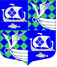 АДМИНИСТРАЦИЯ МУНИЦИПАЛЬНОГО ОБРАЗОВАНИЯ«ПРИМОРСКОЕ ГОРОДСКОЕ ПОСЕЛЕНИЕ»ВЫБОРГСКОГО РАЙОНА ЛЕНИНГРАДСКОЙ ОБЛАСТИПОСТАНОВЛЕНИЕОт 07. 02. 2019 г.                                                                                                       № 142Об участии во Всероссийском конкурсе по отбору лучших проектов в сфере создания комфортной городской среды в малых городах и исторических поселенияхВ целях участия муниципального образования «Приморское городское поселение» Выборгского района Ленинградской области во Всероссийском конкурсе на право получения поддержки в целях реализации лучших проектов создания комфортной городской среды в муниципальных образованиях, имеющих статус малые города федерального и регионального значения, а также являющихся городами с численностью населения до 10 тысяч человек включительно (далее – Всероссийской конкурс лучших проектов создания комфортной городской среды в малых городах и исторических поселениях), в соответствии со статьями 7, 43 Федерального закона от 06.10.2003 №131-ФЗ «Об общих принципах организации местного самоуправления в Российской Федерации», постановлением Правительства Российской Федерации от 07.03.2018 №237 «Об утверждении Правил предоставления средств государственной поддержки из федерального бюджета бюджетам субъектом Российской Федерации для поощрения муниципальных образований – победителей Всероссийского конкурса лучших проектов создания комфортной городской среды», руководствуясь Уставом МО «Приморское городское поселение» Выборгского района Ленинградской области.ПОСТАНОВЛЯЕТ:1.	Принять участие во Всероссийском конкурсе по отбору лучших проектов в сфере создания комфортной городской среды в категории «малые города».2.	Пунктом приема Предложений по выбору общественной территории и Предложений для создания комфортной городской среды в г. Приморске определить:- здание администрации МО «Приморское городское поселение» Выборгского района  Ленинградской области по адресу: Ленинградская область, Выборгский район, г. Приморск, ул. Школьная, дом 10, кабинет №11.- здание детской библиотеки по адресу: Ленинградская область, Выборгский район, г. Приморск,  наб. Лебедева д.4- здание городской библиотеки по адресу: Ленинградская область, Выборгский район, г. Приморск,  наб. Лебедева д.1б            - здание Приморской СОШ по адресу: Ленинградская область, Выборгский район, г. Приморск, ул. Школьная д.16 3.	Утвердить формы Предложений по выбору общественной территории и по мероприятиям создания комфортной городской среды в г. Приморске согласно приложению.4.	Настоящее постановление официально опубликовать в газете «Выборг» и разместить на официальном портале муниципального образования «Приморское городское поселение» Выборгского района Ленинградской области.5.	Настоящее постановление вступает в силу с момента подписания.6.	Контроль за исполнением постановления оставляю за собой.И.о. главы администрации                                                                                                                                             МО «Приморское городское поселение»                                                              Н. В. СтоляровРазослано: дело, прокуратура, отдел благоустройства, газета «Выборг», http://приморск-адм.рфПриложение к постановлению администрацииМО «Приморское городское поселение»Выборгского района Ленинградской области№ 142 от 07. 02.2019г.Форма №1ПРЕДЛОЖЕНИЕпо выбору общественной территориимуниципального образования «Приморское городское поселение» Выборгского района Ленинградской области для участия во Всероссийском конкурсе по отбору лучших проектов в сфере создания комфортной городской среды в малых городахФамилия, имя, отчество гражданина либо представителя организации (реквизиты документа, удостоверяющего полномочия представителя заинтересованного лица - № и дата общего собрания коллектива организации)________________________________________________________________________________________________________________________________________________________________________________Адрес места жительства  ______________________________________________________________________________________________________________________________________________________________________________________Личная подпись и дата ____________________________________________________________________Даю согласие на обработку моих персональных данных в целях рассмотрения Предложения по выбору общественной территории муниципального образования «Приморское городское поселение» Выборгского района Ленинградской области для участия во Всероссийском конкурсе по отбору лучших проектов в сфере создания комфортной городской среды в малых городах в соответствии с действующим законодательством.Персональные данные, в отношении которых дается настоящее согласие, включают данные, указанные в настоящих предложениях. Действия с персональными данными включают в себя: обработку (сбор, систематизацию, накопление, хранение, уточнение, обновление, изменение), использование, распространение, обеспечение, блокирование, уничтожение. Обработка персональных данных: автоматизация с использованием средств вычислительной техники, без использования средств автоматизации. Согласие действует с момента подачи данного Предложения по выбору общественной территории муниципального образования «Приморское городское поселение» Выборгского района Ленинградской области для участия во Всероссийском конкурсе по отбору лучших проектов в сфере создания комфортной городской среды в исторических поселениях до моего письменного отзыва данного согласия.Форма №2ПРЕДЛОЖЕНИЕпо мероприятиям, которые целесообразно реализовать на общественной территории в рамках участия муниципального образования «Приморское городское поселение» Выборгского района Ленинградской области во Всероссийском конкурсе по отбору лучших проектов в сфере создания комфортной городской среды в малых городахФамилия, имя, отчество гражданина либо представителя организации (реквизиты документа, удостоверяющего полномочия представителя заинтересованного лица - № и дата общего собрания коллектива организации)________________________________________________________________________________________________________________________________________________________________________________Адрес места жительства ______________________________________________________________________________________________________________________________________________________________________________________Личная подпись и дата ____________________________________________________________________Даю согласие на обработку моих персональных данных в целях рассмотрения Предложения по мероприятиям, которые целесообразно реализовать на общественной территории в рамках участия муниципального образования «Приморское городское поселение» Выборгского района Ленинградской области во Всероссийском конкурсе по отбору лучших проектов в сфере создания комфортной городской среды в малых городах в соответствии с действующим законодательством.Персональные данные, в отношении которых дается настоящее согласие, включают данные, указанные в настоящих предложениях. Действия с персональными данными включают в себя: обработку (сбор, систематизацию, накопление, хранение, уточнение, обновление, изменение), использование, распространение, обеспечение, блокирование, уничтожение. Обработка персональных данных: автоматизация с использованием средств вычислительной техники, без использования средств автоматизации. Согласие действует с момента подачи данного Предложения по мероприятиям, которые целесообразно реализовать на общественной территории в рамках участия муниципального образования «Приморское городское поселение» Выборгского района Ленинградской области во Всероссийском конкурсе по отбору лучших проектов в сфере создания комфортной городской среды в малых городах до моего письменного отзыва данного согласия.№п/пНаименование и адресный ориентир общественной территорииОбоснование123№п/пНаименование и адресный ориентир общественной территорииПеречень мероприятий, которые целесообразно реализовать на общественной территорииОбоснование1234